الســـــــــــــيرة الــــــــــــــــذاتـيــــــــــة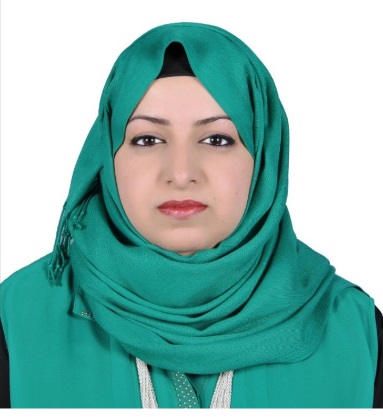 المعلومات الشخصية 
الإسم الرباعي واللقب : عبير مظفر عبدالرحمن صالح الحميضيعنوان السكن: ذي قار/ سوق الشيوخ / حي العرب
محل و تاريخ الميلاد : ذي قار/ سوق الشيوخ - 13/11/ 1981   
الحالة الاجتماعية : باكر
الجنسية : عراقية
اللقب العلمي : مدرس  التحصيل الدراسي: ماجستير في علم الأدوية /كلية الطب / جامعة البصرةabeersaleh466@gmail.com البريد الألكتروني:                           
....................................................................................................................................................................................الشهادة العلمـــية- بكالوريوس كلية الصيدلة/جامعة البصرة 2006- ماجستير في علم الأدويــــــــة/كلية الطب/جامعة البصرة 2013عنوان اطروحة الماجستيــــــــــــر:Evaluation of the effectiveness of candesartan, diltiazem, or their combination on normo-, micro- and macroalbuminuria in diabetic patients- طالبة دكتوراه/كلية الطب/جامعة النهرين/2017-.................................................................................................................................................................مكـــــــان العمــــــــلمستشفى البصرة العام 2007-2008كلية الصيدلة/جامعة البصرة 2008-2009كلية التمريض/جامعة ذي قار 2009-2013كلية الصيدلة/جامعة ذي قار 2013-.................................................................................................................................................................مؤتمـــــــــــرات و دورات مؤتمر يوم الصيدلي في دار الرقابة الدوائية/البصرة 2008 (حضور)مؤتمر كلية الصيدلة/جامعة البصرة 2009 (حضور)مؤتمر الصيدلة العلمي الثالث/مستشفى الموانئ/دائرة صحة البصرة 2013 (حضور)دورة التعامل مع الأدوية القريبة النفاذ/قسم الصيدلة/دائرة صحة البصرة 2007دورة كفاءة الحاسوب/مركز الحاسبة الألكترونية/جامعة البصرة 2009دورة اللغة الانكليزية/مركز التعليم المستمر/جامعة البصرة 2009دورة IC3/مركز الحاسبة الألكترونية/جامعة ذي قار 2010دورة طرائق التدريس/مركز التطوير والتعليم المستمر/جامعة ذي قار 2014دورة تطبيقات الحوسبة والمكتبة الافتراضية/مركز الحاسبة الالكترونية/جامعة ذي قار 2014المؤتمر العلمي الرابع (سحابة جامعة ذي قار للأرشفة الالكترونية خطوة علمية باتجاه حوكمة الجامعة الالكترونية)/كلية علوم الحاسوب والرياضيات/جامعة ذي قار/2017 